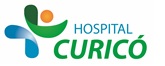 INFORMACIÓN PARA PACIENTES: “TORACOTOMIA ABIERTA”El presente documento permite entregar información al paciente respecto a la cirugía específica  a realizar,  por lo que NO CONSTITUYE  EL CONSENTIMIENTO INFORMADO.El  CONSENTIMIENTO INFORMADO, debe ser  llenado en el formulario en  la página web: www.hospitalcurico.cl,  en el enlace: https://intranet.hospitalcurico.cl/projects/consentimientoObjetivos del procedimiento:Realizar operaciones intratoráxicas (en cavidad pleural y pulmón) para: drenar hemotórax organizado (sangre coagulada), empiemas enquistados (Pus), solucionar heridas secundarias a traumatismos, etc...Descripción del procedimiento:El paciente con anestesia general se abre el tórax mediante instrumental específico para esta técnica quirúrgica utilizando una posición adecuada para esto. De esta manera se expone el pulmón y la cavidad pleural para tratar las complicaciones patológicas antes mencionadas. Después de la intervención los pacientes quedan con 1 o 2 tubos a la cavidad pleural para drenar aire que puede filtrar líquido y/o sangre de la cavidad pleural los que se retiran según evolución y siempre antes del alta del paciente.Riesgos del procedimiento:Riesgos propios de anestesia (alteraciones hemodinámicas, efectos adversos de medicamentos, etc)Durante la intervención hemorragia, y en el Post- operatorio inmediato pueden presentarse hemorragias, filtraciones de aire e infecciones. Todas complicaciones que pueden tratarse en el Post-Operatorio prolongando su estadía hospitalaria, pero que establecen riesgo de morbi mortalidad.Alternativas al procedimiento propuesto:No existen en nuestro medio para estos fines. La videotoracostopia existe, pero es selectiva y no siempre es efectiva en estos casosConsecuencias de no aceptar el procedimiento:Progresión de la enfermedad, agravamiento del paciente y/o cronicidad.Mecanismo para solicitar más información:Consultar con médico del equipo o Jefe de Servicio.Revocabilidad Se me señala, que hacer si cambio de idea tanto en aceptar o rechazar el procedimiento, cirugía o terapia propuesta.